The following is an application for the Governor’s Programs to Hire Persons with Disabilities: the 55b and 55c Programs.  Please review the information very carefully and be sure it is complete before you mail it in.Please note that the application includes a Physician’s Questionnaire that must be completed by your doctor.  If you are a Veteran with a disability rating of 10% or more from the VA, then it is not necessary to complete the Physician’s Questionnaire if you can send us a copy of your VA Rating Decision Letter.  The letter must include both the rating and the diagnosis of your disability.Failure to include the Physician’s Questionnaire or the VA Rating Decision letter with your application, or insufficient medical documentation, will slow down the review of your application.Once you have completed the application, mail it to:NYS Department of Civil Service55b/c ProgramAlbany, NY  12239Your completed application should include the following:Application Form DPM-1Physician’s Questionnaire Form DPM-60Your Resume If you are a Veteran, your application must also include:a copy of your DD-214 paperworkYou are welcome to contact our staff with any questions you have. We can be reached at 518-233-3118 or, outside the 518 area code, call our toll free number, 1-866-297-4356.Thank you for your interest in the Governor’s Programs to Hire Persons with Disabilities.It is the policy of the State of New York to provide for and promote equal opportunity employment, compensation, and other terms and conditions of employment without unlawful discrimination on the basis of age, race, color, creed/religion, disability, national origin, sex/gender, sexual orientation, veteran or military service member status, familial status, marital status, domestic violence victim status, genetic predisposition or carrier status, arrest and/or criminal conviction record, or any other category protected by law, unless based upon a bona fide occupational qualification or other exception.It is the policy of the New York State Department of Civil Service to provide all qualified persons with equal opportunity in employment and to participate in and receive all the benefits, services, programs and activities of the Department. Reasonable accommodations will be provided to persons with disabilities and those engaged in a religious observance or practice, as are necessary to provide such equal opportunity, including but not limited to, reasonable accommodations in the examination process.CONFIDENTIAL MEDICAL STATEMENT OF DISABILITY:
Placement pursuant to Sections 55-b and 55-c of the Civil Service Law is limited to persons with physical or mental disabilities, but who are found otherwise qualified to perform satisfactorily the duties of a position.It is the responsibility of the applicant to provide medical documentation in support of his or her application. Accordingly, applicants are required to submit Form DPM-60, which is to be completed, signed and dated, by his or her physician. A copy of Form DPM-60 is attached to this application.  Candidates may be requested to provide additional medical documentation to determine eligibility, if needed.Veterans with a disability rating of 10% or more from the VA may send a copy of your VA Rating Decision Letter in lieu of Form DPM-60.  The letter must include both the rating and the diagnosis of your disability.If you have a learning disability, you must submit a copy of your most recent psychological testing, in lieu of Form DPM-60.If you are legally blind, you may submit a certificate of legal blindness, in lieu of Form DPM-60.Your application will not be processed until the proper medical documentation is received. The medical documentation will be evaluated by a physician of the Employee Health Service. Medical information will be kept confidential.DPM-1 (8/18 L)YOUR EDUCATION:LICENSE OR CERTIFICATION:Complete the following if a license, certificate or other authorization to practice a trade or profession is required.
DESCRIBE YOUR EXPERIENCE:Beginning with your most recent, list all employment, military service, or volunteer experience.  You are responsible for an accurate and clear description of your experience.  Under DUTIES, describe the nature of the work which you personally performed, including the estimated percentage of time spent on each type of activity.  If you supervised, state how many people and the nature of such supervision.DPM-1 (8/18 L)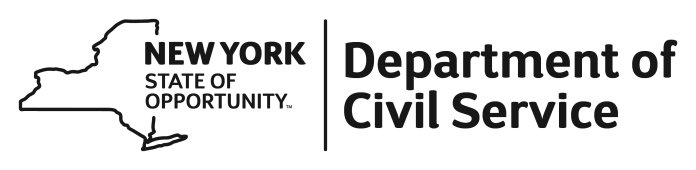 					                                                    Albany, NY  12239Please have your Physician complete this Questionnaire. This form must be submitted within 180 days from when your physician signs and dates it. In some cases, you may need to attach additional documentation. If you have questions or concerns, the Office of Employee Health Services can be reached at 518-233-3118 or toll-free at 1-866-297-4356.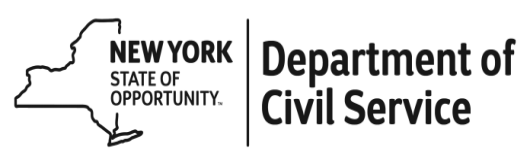 APPLICATION FOR NEW YORK STATE GOVERNOR’S PROGRAM TO HIRE PERSONS WITH DISABILITIES UNDER SECTIONS 55-b AND 55-c OF THE CIVIL SERVICE LAW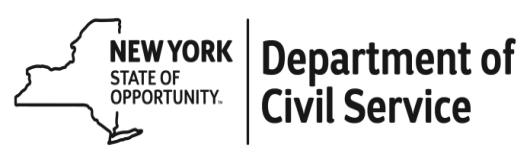 APPLICATION FOR NEW YORK STATE GOVERNOR’S PROGRAM TO HIRE PERSONS WITH DISABILITIES UNDER SECTIONS 55-b AND 55-c OF THE CIVIL SERVICE LAWAPPLICATION FOR NEW YORK STATE GOVERNOR’S PROGRAM TO HIRE PERSONS WITH DISABILITIES UNDER SECTIONS 55-b AND 55-c OF THE CIVIL SERVICE LAWAPPLICATION FOR NEW YORK STATE GOVERNOR’S PROGRAM TO HIRE PERSONS WITH DISABILITIES UNDER SECTIONS 55-b AND 55-c OF THE CIVIL SERVICE LAWAPPLICATION FOR NEW YORK STATE GOVERNOR’S PROGRAM TO HIRE PERSONS WITH DISABILITIES UNDER SECTIONS 55-b AND 55-c OF THE CIVIL SERVICE LAWAPPLICATION FOR NEW YORK STATE GOVERNOR’S PROGRAM TO HIRE PERSONS WITH DISABILITIES UNDER SECTIONS 55-b AND 55-c OF THE CIVIL SERVICE LAWAPPLICATION FOR NEW YORK STATE GOVERNOR’S PROGRAM TO HIRE PERSONS WITH DISABILITIES UNDER SECTIONS 55-b AND 55-c OF THE CIVIL SERVICE LAWAPPLICATION FOR NEW YORK STATE GOVERNOR’S PROGRAM TO HIRE PERSONS WITH DISABILITIES UNDER SECTIONS 55-b AND 55-c OF THE CIVIL SERVICE LAWAPPLICATION FOR NEW YORK STATE GOVERNOR’S PROGRAM TO HIRE PERSONS WITH DISABILITIES UNDER SECTIONS 55-b AND 55-c OF THE CIVIL SERVICE LAWLast NameFirst NameFirst NameFirst NameMIMISocial Security NumberSocial Security NumberSocial Security NumberMailing Address:  No., Street, Apt., or P.O. Box:Mailing Address:  No., Street, Apt., or P.O. Box:Mailing Address:  No., Street, Apt., or P.O. Box:Mailing Address:  No., Street, Apt., or P.O. Box:Mailing Address:  No., Street, Apt., or P.O. Box:Mailing Address:  No., Street, Apt., or P.O. Box:Mailing Address:  No., Street, Apt., or P.O. Box:Mailing Address:  No., Street, Apt., or P.O. Box:Mailing Address:  No., Street, Apt., or P.O. Box:CityCityCityCityCityStateStateStateZip CodeEmail AddressEmail AddressEmail AddressDay PhoneDay PhoneDay PhoneDay PhoneDay PhoneDay PhoneWhat counties are you willing to work in:       What counties are you willing to work in:       What counties are you willing to work in:       What counties are you willing to work in:       What counties are you willing to work in:       What counties are you willing to work in:       What counties are you willing to work in:       What counties are you willing to work in:       What counties are you willing to work in:       Present Employer:       Present Employer:       Present Employer:       Present Employer:       Present Employer:       Present Employer:       Present Employer:       Present Employer:       Present Employer:       PERSONAL PRIVACY PROTECTION LAW NOTIFICATIONThe information which you are providing on this application is being requested pursuant to Sections 55-b, 55-c, and Section 50 (3) of the Civil Service Law and Part 58 of 4 NYCRR for the principal purpose of determining the eligibility of applicants to participate in these programs. This information will be used in accordance with Section 96 (1) of the Personal Privacy Protection Law, particularly paragraphs (b), (e), and (f) of such Law. Failure to provide this information may result in an inability to process your application. This information will be maintained by the Division of Staffing Services, Department of Civil Service, Albany, New York 12239; telephone (518) 473-6437. For further information, relating only to the Personal Privacy Protection Law, call (518) 457-9375. For information, relating to this form, please call (518) 233-3118.PERSONAL PRIVACY PROTECTION LAW NOTIFICATIONThe information which you are providing on this application is being requested pursuant to Sections 55-b, 55-c, and Section 50 (3) of the Civil Service Law and Part 58 of 4 NYCRR for the principal purpose of determining the eligibility of applicants to participate in these programs. This information will be used in accordance with Section 96 (1) of the Personal Privacy Protection Law, particularly paragraphs (b), (e), and (f) of such Law. Failure to provide this information may result in an inability to process your application. This information will be maintained by the Division of Staffing Services, Department of Civil Service, Albany, New York 12239; telephone (518) 473-6437. For further information, relating only to the Personal Privacy Protection Law, call (518) 457-9375. For information, relating to this form, please call (518) 233-3118.PERSONAL PRIVACY PROTECTION LAW NOTIFICATIONThe information which you are providing on this application is being requested pursuant to Sections 55-b, 55-c, and Section 50 (3) of the Civil Service Law and Part 58 of 4 NYCRR for the principal purpose of determining the eligibility of applicants to participate in these programs. This information will be used in accordance with Section 96 (1) of the Personal Privacy Protection Law, particularly paragraphs (b), (e), and (f) of such Law. Failure to provide this information may result in an inability to process your application. This information will be maintained by the Division of Staffing Services, Department of Civil Service, Albany, New York 12239; telephone (518) 473-6437. For further information, relating only to the Personal Privacy Protection Law, call (518) 457-9375. For information, relating to this form, please call (518) 233-3118.PERSONAL PRIVACY PROTECTION LAW NOTIFICATIONThe information which you are providing on this application is being requested pursuant to Sections 55-b, 55-c, and Section 50 (3) of the Civil Service Law and Part 58 of 4 NYCRR for the principal purpose of determining the eligibility of applicants to participate in these programs. This information will be used in accordance with Section 96 (1) of the Personal Privacy Protection Law, particularly paragraphs (b), (e), and (f) of such Law. Failure to provide this information may result in an inability to process your application. This information will be maintained by the Division of Staffing Services, Department of Civil Service, Albany, New York 12239; telephone (518) 473-6437. For further information, relating only to the Personal Privacy Protection Law, call (518) 457-9375. For information, relating to this form, please call (518) 233-3118.PERSONAL PRIVACY PROTECTION LAW NOTIFICATIONThe information which you are providing on this application is being requested pursuant to Sections 55-b, 55-c, and Section 50 (3) of the Civil Service Law and Part 58 of 4 NYCRR for the principal purpose of determining the eligibility of applicants to participate in these programs. This information will be used in accordance with Section 96 (1) of the Personal Privacy Protection Law, particularly paragraphs (b), (e), and (f) of such Law. Failure to provide this information may result in an inability to process your application. This information will be maintained by the Division of Staffing Services, Department of Civil Service, Albany, New York 12239; telephone (518) 473-6437. For further information, relating only to the Personal Privacy Protection Law, call (518) 457-9375. For information, relating to this form, please call (518) 233-3118.PERSONAL PRIVACY PROTECTION LAW NOTIFICATIONThe information which you are providing on this application is being requested pursuant to Sections 55-b, 55-c, and Section 50 (3) of the Civil Service Law and Part 58 of 4 NYCRR for the principal purpose of determining the eligibility of applicants to participate in these programs. This information will be used in accordance with Section 96 (1) of the Personal Privacy Protection Law, particularly paragraphs (b), (e), and (f) of such Law. Failure to provide this information may result in an inability to process your application. This information will be maintained by the Division of Staffing Services, Department of Civil Service, Albany, New York 12239; telephone (518) 473-6437. For further information, relating only to the Personal Privacy Protection Law, call (518) 457-9375. For information, relating to this form, please call (518) 233-3118.PERSONAL PRIVACY PROTECTION LAW NOTIFICATIONThe information which you are providing on this application is being requested pursuant to Sections 55-b, 55-c, and Section 50 (3) of the Civil Service Law and Part 58 of 4 NYCRR for the principal purpose of determining the eligibility of applicants to participate in these programs. This information will be used in accordance with Section 96 (1) of the Personal Privacy Protection Law, particularly paragraphs (b), (e), and (f) of such Law. Failure to provide this information may result in an inability to process your application. This information will be maintained by the Division of Staffing Services, Department of Civil Service, Albany, New York 12239; telephone (518) 473-6437. For further information, relating only to the Personal Privacy Protection Law, call (518) 457-9375. For information, relating to this form, please call (518) 233-3118.PERSONAL PRIVACY PROTECTION LAW NOTIFICATIONThe information which you are providing on this application is being requested pursuant to Sections 55-b, 55-c, and Section 50 (3) of the Civil Service Law and Part 58 of 4 NYCRR for the principal purpose of determining the eligibility of applicants to participate in these programs. This information will be used in accordance with Section 96 (1) of the Personal Privacy Protection Law, particularly paragraphs (b), (e), and (f) of such Law. Failure to provide this information may result in an inability to process your application. This information will be maintained by the Division of Staffing Services, Department of Civil Service, Albany, New York 12239; telephone (518) 473-6437. For further information, relating only to the Personal Privacy Protection Law, call (518) 457-9375. For information, relating to this form, please call (518) 233-3118.PERSONAL PRIVACY PROTECTION LAW NOTIFICATIONThe information which you are providing on this application is being requested pursuant to Sections 55-b, 55-c, and Section 50 (3) of the Civil Service Law and Part 58 of 4 NYCRR for the principal purpose of determining the eligibility of applicants to participate in these programs. This information will be used in accordance with Section 96 (1) of the Personal Privacy Protection Law, particularly paragraphs (b), (e), and (f) of such Law. Failure to provide this information may result in an inability to process your application. This information will be maintained by the Division of Staffing Services, Department of Civil Service, Albany, New York 12239; telephone (518) 473-6437. For further information, relating only to the Personal Privacy Protection Law, call (518) 457-9375. For information, relating to this form, please call (518) 233-3118.ELIGIBILITY FOR EMPLOYMENTYou must be legally eligible to work in the United States at time of appointment and throughout your employment with New York State.  If appointed, you must produce documents that establish your identity and eligibility to work in the United States, as required by the Federal Immigration Reform and Control Act of 1986, and the Immigration and Nationality Act.ELIGIBILITY FOR EMPLOYMENTYou must be legally eligible to work in the United States at time of appointment and throughout your employment with New York State.  If appointed, you must produce documents that establish your identity and eligibility to work in the United States, as required by the Federal Immigration Reform and Control Act of 1986, and the Immigration and Nationality Act.ELIGIBILITY FOR EMPLOYMENTYou must be legally eligible to work in the United States at time of appointment and throughout your employment with New York State.  If appointed, you must produce documents that establish your identity and eligibility to work in the United States, as required by the Federal Immigration Reform and Control Act of 1986, and the Immigration and Nationality Act.ELIGIBILITY FOR EMPLOYMENTYou must be legally eligible to work in the United States at time of appointment and throughout your employment with New York State.  If appointed, you must produce documents that establish your identity and eligibility to work in the United States, as required by the Federal Immigration Reform and Control Act of 1986, and the Immigration and Nationality Act.ELIGIBILITY FOR EMPLOYMENTYou must be legally eligible to work in the United States at time of appointment and throughout your employment with New York State.  If appointed, you must produce documents that establish your identity and eligibility to work in the United States, as required by the Federal Immigration Reform and Control Act of 1986, and the Immigration and Nationality Act.ELIGIBILITY FOR EMPLOYMENTYou must be legally eligible to work in the United States at time of appointment and throughout your employment with New York State.  If appointed, you must produce documents that establish your identity and eligibility to work in the United States, as required by the Federal Immigration Reform and Control Act of 1986, and the Immigration and Nationality Act.ELIGIBILITY FOR EMPLOYMENTYou must be legally eligible to work in the United States at time of appointment and throughout your employment with New York State.  If appointed, you must produce documents that establish your identity and eligibility to work in the United States, as required by the Federal Immigration Reform and Control Act of 1986, and the Immigration and Nationality Act.ELIGIBILITY FOR EMPLOYMENTYou must be legally eligible to work in the United States at time of appointment and throughout your employment with New York State.  If appointed, you must produce documents that establish your identity and eligibility to work in the United States, as required by the Federal Immigration Reform and Control Act of 1986, and the Immigration and Nationality Act.ELIGIBILITY FOR EMPLOYMENTYou must be legally eligible to work in the United States at time of appointment and throughout your employment with New York State.  If appointed, you must produce documents that establish your identity and eligibility to work in the United States, as required by the Federal Immigration Reform and Control Act of 1986, and the Immigration and Nationality Act.I affirm under penalties of perjury that all statements made on this application (including any attached papers) are true. I understand that all statements made by me in connection with this application are subject to investigation and verification and that a material misstatement or fraud may disqualify me from appointment and/or lead to revocation of my appointment.
I affirm under penalties of perjury that all statements made on this application (including any attached papers) are true. I understand that all statements made by me in connection with this application are subject to investigation and verification and that a material misstatement or fraud may disqualify me from appointment and/or lead to revocation of my appointment.
I affirm under penalties of perjury that all statements made on this application (including any attached papers) are true. I understand that all statements made by me in connection with this application are subject to investigation and verification and that a material misstatement or fraud may disqualify me from appointment and/or lead to revocation of my appointment.
I affirm under penalties of perjury that all statements made on this application (including any attached papers) are true. I understand that all statements made by me in connection with this application are subject to investigation and verification and that a material misstatement or fraud may disqualify me from appointment and/or lead to revocation of my appointment.
I affirm under penalties of perjury that all statements made on this application (including any attached papers) are true. I understand that all statements made by me in connection with this application are subject to investigation and verification and that a material misstatement or fraud may disqualify me from appointment and/or lead to revocation of my appointment.
I affirm under penalties of perjury that all statements made on this application (including any attached papers) are true. I understand that all statements made by me in connection with this application are subject to investigation and verification and that a material misstatement or fraud may disqualify me from appointment and/or lead to revocation of my appointment.
I affirm under penalties of perjury that all statements made on this application (including any attached papers) are true. I understand that all statements made by me in connection with this application are subject to investigation and verification and that a material misstatement or fraud may disqualify me from appointment and/or lead to revocation of my appointment.
I affirm under penalties of perjury that all statements made on this application (including any attached papers) are true. I understand that all statements made by me in connection with this application are subject to investigation and verification and that a material misstatement or fraud may disqualify me from appointment and/or lead to revocation of my appointment.
I affirm under penalties of perjury that all statements made on this application (including any attached papers) are true. I understand that all statements made by me in connection with this application are subject to investigation and verification and that a material misstatement or fraud may disqualify me from appointment and/or lead to revocation of my appointment.
________________________________________
Signature of Applicant	________________________________________
Signature of Applicant	Date (mm/dd/yyyy):__________________Date (mm/dd/yyyy):__________________Date (mm/dd/yyyy):__________________Date (mm/dd/yyyy):__________________Date (mm/dd/yyyy):__________________Please print any other name by which you are or have been known:       _______________________________Please print any other name by which you are or have been known:       _______________________________SendCompletedApplicationTo:New York State Department of Civil Service55b/c ProgramAlbany, NY  12239								         DPM-1 (8/18 L)SERVICE IN THE ARMED FORCES OF THE UNITED STATES:SERVICE IN THE ARMED FORCES OF THE UNITED STATES:SERVICE IN THE ARMED FORCES OF THE UNITED STATES:SERVICE IN THE ARMED FORCES OF THE UNITED STATES:SERVICE IN THE ARMED FORCES OF THE UNITED STATES:YES  NO Do you expect to receive or have you already received a discharge which was honorable or release under honorable circumstances from the Armed Forces of the United States? The “Armed Forces of the United States”means the Army, Navy, Marine Corps, Air Force and Coast Guard, including all components thereof, and the National Guard when in the service of the United States pursuant to call as provided by Law, on a full-time activeduty basis other than active duty for training purposes.Do you expect to receive or have you already received a discharge which was honorable or release under honorable circumstances from the Armed Forces of the United States? The “Armed Forces of the United States”means the Army, Navy, Marine Corps, Air Force and Coast Guard, including all components thereof, and the National Guard when in the service of the United States pursuant to call as provided by Law, on a full-time activeduty basis other than active duty for training purposes.Do you expect to receive or have you already received a discharge which was honorable or release under honorable circumstances from the Armed Forces of the United States? The “Armed Forces of the United States”means the Army, Navy, Marine Corps, Air Force and Coast Guard, including all components thereof, and the National Guard when in the service of the United States pursuant to call as provided by Law, on a full-time activeduty basis other than active duty for training purposes.YES  NO Are you now serving, or have you served, on an active duty basis other than active duty for training purposes during one or more of the following Time of War periods?Are you now serving, or have you served, on an active duty basis other than active duty for training purposes during one or more of the following Time of War periods?Are you now serving, or have you served, on an active duty basis other than active duty for training purposes during one or more of the following Time of War periods?In the Armed Forces: until the Persian Gulf hostilities end to  to  to or earned the armed forces, navy, or marine corps expeditionary medal for service in:(Panama)  to 
(Lebanon)  to 
(Grenada)  to or in the U.S. Public Health Service: to  to .YES  NO Do you have a service connected disability rated at 10% or more by the U.S. Department of Veterans Affairs?  This disability must have been incurred during a Time of War period listed above.Do you have a service connected disability rated at 10% or more by the U.S. Department of Veterans Affairs?  This disability must have been incurred during a Time of War period listed above.Do you have a service connected disability rated at 10% or more by the U.S. Department of Veterans Affairs?  This disability must have been incurred during a Time of War period listed above.Do you have a High School or Equivalency Diploma?	 Yes      NoDo you have a High School or Equivalency Diploma?	 Yes      NoIf YES, name and location of High School or Issuing Governmental Authority:       If YES, name and location of High School or Issuing Governmental Authority:       If YES, name and location of High School or Issuing Governmental Authority:       If YES, name and location of High School or Issuing Governmental Authority:       If YES, name and location of High School or Issuing Governmental Authority:       If YES, name and location of High School or Issuing Governmental Authority:       College, University, Professional orTechnical School(s):SemesterCreditsReceivedSemesterCreditsReceivedQuarterHoursReceivedType ofDegreeReceivedMajor Subjector Type ofCourseDid YouGraduateDegreeExpectedName: Yes
 NoMO.  YR.    /     Address:Address:Address:Address:City:City:State:State:Name: Yes
 NoMO.  YR.    /     Address:Address:Address:Address:City:City:State:State:Trade or Profession:License 
Number:Date LicenseFirst IssuedRegistration:         Registration:         Registration:         If you are notcurrently licensedcheck this box:   If you are notcurrently licensedcheck this box:   Trade or Profession:License 
Number:Date LicenseFirst Issued            MO. / YR.From:                      MO. / YR.To:                        MO. / YR.To:              If you are notcurrently licensedcheck this box:   If you are notcurrently licensedcheck this box:   Specialty:
Specialty:
Granted by (licensing agency):
	Granted by (licensing agency):
	Granted by (licensing agency):
	City:
City:
State:
LENGTH OF EMPLOYMENTLENGTH OF EMPLOYMENTFIRM NAME:       	ADDRESS:       CITY AND STATE:                   MO. / YR. From:                      MO. / YR.     To:          FIRM NAME:       	ADDRESS:       CITY AND STATE:       DUTIES:TYPE OF BUSINESS:TYPE OF BUSINESS:YOUR EXACT TITLE:YOUR EXACT TITLE:NAME OF YOUR SUPERVISOR:NAME OF YOUR SUPERVISOR:SUPERVISOR’S TITLE:SUPERVISOR’S TITLE:No. of hours worked per week:(exclusive of overtime:       No. of hours worked per week:(exclusive of overtime:       LENGTH OF EMPLOYMENTLENGTH OF EMPLOYMENTFIRM NAME:       	ADDRESS:       CITY AND STATE:                   MO. / YR. From:                      MO. / YR.     To:          FIRM NAME:       	ADDRESS:       CITY AND STATE:       DUTIES:TYPE OF BUSINESS:TYPE OF BUSINESS:YOUR EXACT TITLE:YOUR EXACT TITLE:NAME OF YOUR SUPERVISOR:NAME OF YOUR SUPERVISOR:SUPERVISOR’S TITLE:SUPERVISOR’S TITLE:No. of hours worked per week:(exclusive of overtime:       No. of hours worked per week:(exclusive of overtime:       Name:       Social Security Number:       1)  Diagnosis:       1)  Diagnosis:       2)  A short summary of applicant’s case history:       2)  A short summary of applicant’s case history:       3)  Current treatment (including medications, therapy, prosthetics):       3)  Current treatment (including medications, therapy, prosthetics):       4)  Prognosis  (Please indicate if impairment is permanent, long term, and/or if applicant is expected to recover fully):
          4)  Prognosis  (Please indicate if impairment is permanent, long term, and/or if applicant is expected to recover fully):
          5)  How does the impairment(s) limit the applicant’s major life activities?   (Major life activities include activities such as caring for oneself, performing manual tasks, seeing, hearing, eating, sleeping, walking, standing, lifting, bending, speaking, breathing, learning, reading, concentrating, thinking, communicating, and working. Major life activities also include major bodily functions such as immune system functions, normal cell growth, digestive, bowel, bladder, neurological, brain, respiratory, circulatory, and endocrine functions. If there are other life activities, which the applicant’s disabilities limit, please note.)
          5)  How does the impairment(s) limit the applicant’s major life activities?   (Major life activities include activities such as caring for oneself, performing manual tasks, seeing, hearing, eating, sleeping, walking, standing, lifting, bending, speaking, breathing, learning, reading, concentrating, thinking, communicating, and working. Major life activities also include major bodily functions such as immune system functions, normal cell growth, digestive, bowel, bladder, neurological, brain, respiratory, circulatory, and endocrine functions. If there are other life activities, which the applicant’s disabilities limit, please note.)
          ______________________________________Physician’s SignatureDate:       _______________________________________